464/19465/19466/19Mineral Titles Act 2010NOTICE OF LAND CEASING TO BE A MINERAL TITLE AREAMineral Titles Act 2010NOTICE OF LAND CEASING TO BE A MINERAL TITLE AREATitle Type and Number:Exploration Licence 28521Area Ceased on:27 October 2019Area:113 Blocks, 361.76 km²Locality:TAYLORName of Applicant(s)/Holder(s):100% AUSTRALIAN MINERA RESOURCES PTY LTD [ACN. 152 123 754]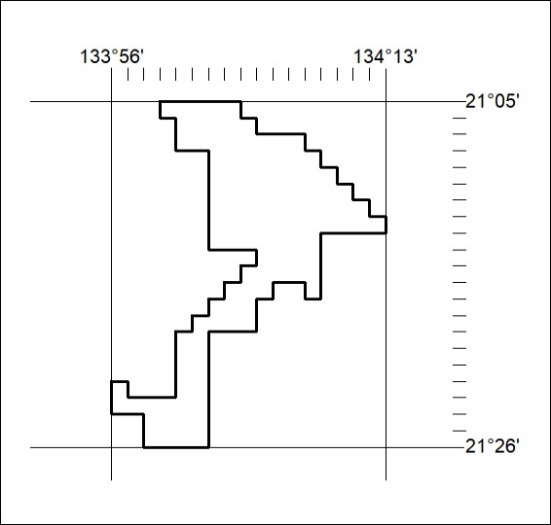 Mineral Titles Act 2010NOTICE OF LAND CEASING TO BE A MINERAL TITLE AREAMineral Titles Act 2010NOTICE OF LAND CEASING TO BE A MINERAL TITLE AREATitle Type and Number:Exploration Licence 30256Area Ceased on:29 October 2019Area:92 Blocks, 295.67 km²Locality:PEDESTAL HILLSName of Applicant(s)/Holder(s):100% FERDIES FIND PTY LTD [ACN. 168 969 971]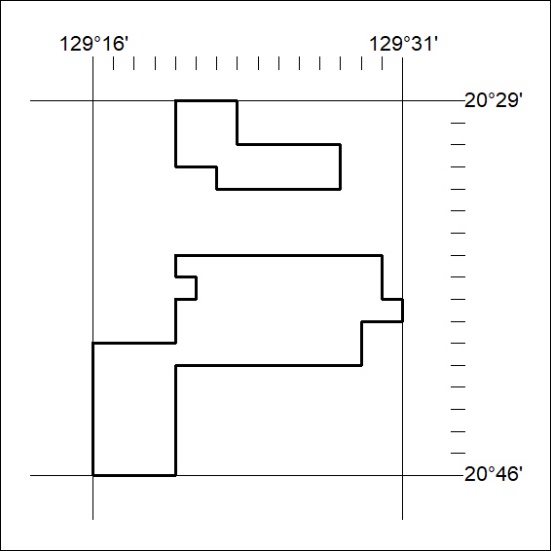 Mineral Titles Act 2010NOTICE OF LAND CEASING TO BE A MINERAL TITLE AREAMineral Titles Act 2010NOTICE OF LAND CEASING TO BE A MINERAL TITLE AREATitle Type and Number:Exploration Licence 31665Area Ceased on:29 October 2019Area:28 Blocks, 78.96 km²Locality:BRUNCHILLYName of Applicant(s)/Holder(s):100% OM (MANGANESE) LTD [ACN. 097 091 506]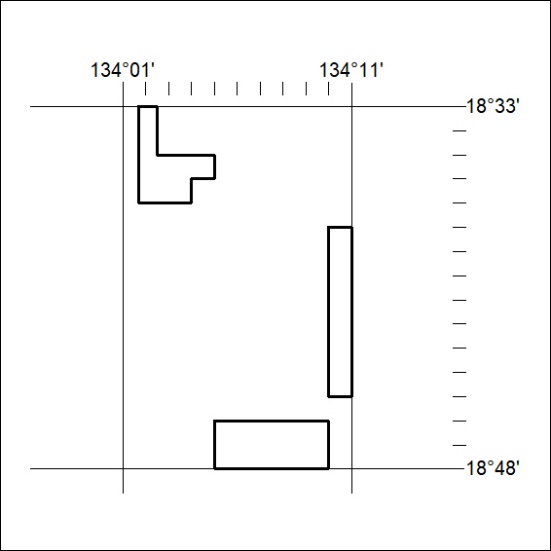 